СОВЕТ СТАРОТИТАРОВСКОГО СЕЛЬСКОГО ПОСЕЛЕНИЯ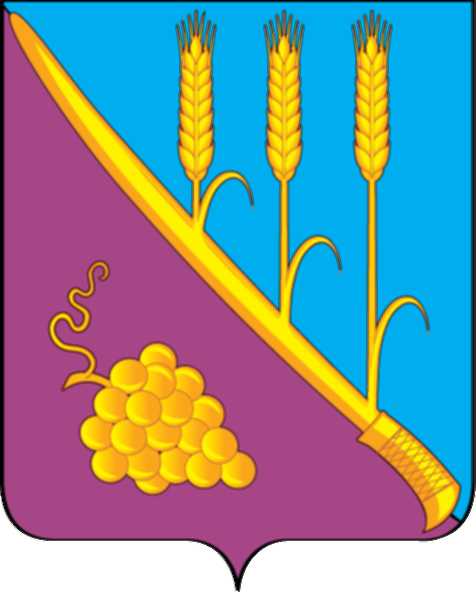 ТЕМРЮКСКОГО РАЙОНАР Е Ш Е Н И Е  № 15     IV сессия                                                                             IV созыва     «   8 » ноября 2019 года                                                     ст. СтаротитаровскаяО создании муниципального  дорожного фонда муниципального образования Старотитаровского сельского поселения Темрюкского района и утверждении порядка формирования и использования бюджетных ассигнований муниципального дорожного фонда муниципального образования Старотитаровского сельского поселения Темрюкского района     В соответствии с пунктом 5 статьи 179.4 Бюджетного кодекса Российской Федерации и Федеральным законом от 06.10.2003 № 131-ФЗ «Об общих принципах организации местного самоуправления в Российской Федерации» Совет Старотитаровского сельского поселения Темрюкского района решил:1. Создать муниципальный дорожный фонд Старотитаровского сельского поселения Темрюкского района.2. Утвердить порядок формирования и использования бюджетных ассигнований дорожного фонда Старотитаровского сельского поселения Темрюкского района согласно приложению.            3. Признать утратившим силу:            - решение XLVII  сессии Совета Старотитаровского сельского поселения Темрюкского района от 12 декабря 2018 года № 423 «О создании муниципального дорожного фонда муниципального образования Старотитаровского сельского поселения Темрюкского района и утверждении порядка формирования и использования бюджетных ассигнований муниципального дорожного фонда муниципального образования Старотитаровского сельского поселения Темрюкского района»;  4. Официально опубликовать (разместить) настоящее решение в периодическом печатном издании газете Темрюкского района «Тамань» и официально опубликовать (разместить) на официальном сайте муниципального образования Темрюкский район в информационно-телекоммуникационной сети «Интернет», а так же разместить на официальном сайте администрации Старотитаровского сельского поселения Темрюкского района.          5. Решение вступает в силу после его официального опубликования, но не ранее 1 января 2020 года.Глава Старотитаровского сельскогопоселения Темрюкского района                                                __________________А.Г.Титаренко«_____» ________2019 годаПредседатель Совета Старотитаровского сельского поселения Темрюкского района__________И.А.Петренко«____» _________ 2019 года